Le dossier technique a été élaboré en concertation entre la Région Bretagne, les Conseils départementaux du Finistère et d'Ille-et-Vilaine, la Ville de Brest et Saint Brieuc Armor Agglomération.                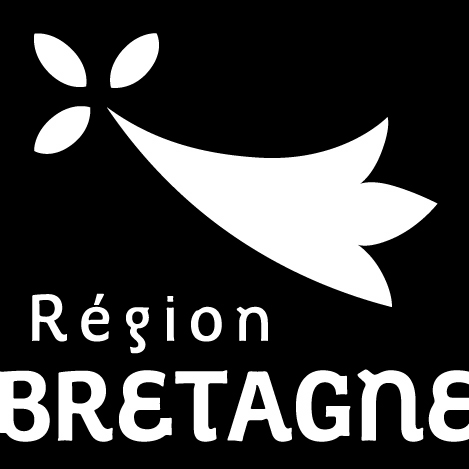 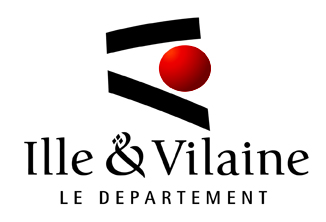 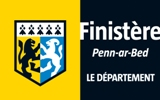 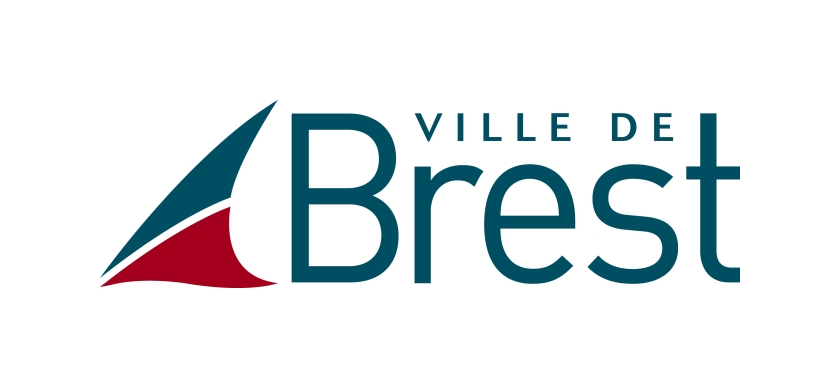 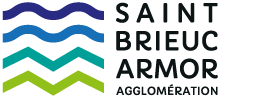 Pour la Région Bretagne, vous devez compléter et déposer ce dossier sur le portail des aidesEn fonction du siège social de votre structure, pour les autres collectivités, vous pouvez leur adresser ce document accompagné des informations administratives de votre structure (pages 2, 3 4 et 10) à compléter sur le formulaire unique de demande de subvention disponible sur les sites internet de chaque collectivité. Le dossier doit être adressé par mail et/ou par courrier en un exemplaire à chaque collectivité sollicitée en fonction du siège social de votre structureNOM DE LA STRUCTUREINTITULE DU PROJET	DEMANDE DE SUBVENTION Dossier techniquepour les projets de coopération et de solidarité internationale des acteurs bretonsCe dossier doit être complété et déposé dans le portail des aides1 - Les activités du porteur de projetVotre structure conduit-elle d’autres projets que celui pour lequel vous sollicitez une subvention ? (si oui : zones et domaines d’intervention).....................................................................................................................................................................................................................................................................................................................................................................................................................................................................................................................................................................................................................................................................................................................................................................................................................................................................................................................................................................................................................................................................................2 - Description du projetIntitulé de votre projet  Nouveau projet  				Poursuite de projet   Historique du projet ................................................................................................................................................................................................................................................................................................................................................................................................................................................................................................................................................................................................................................................................................................................................................................................................................................................................................................ ......................................................… Objectif(s) du projet................................................................................................................................................................................................................................................................................................................................................................................................................................................................................................................................................................................................................................................................................................................................................................................................................................................................................................ ...................................................................................................................................................................................................................................................................................................................................................................................................................................................... Identification et rôle détaillé de chaque partenaire local dans l’élaboration et la mise en œuvre du projet............................................................................................................................................................................................................................................................................................................................................................................................................................................................................................................................................................................................................................................................................................................................................................................................................................................................................................................................................................................................................................................................................................................................................................................................................................................................................................................................................................................................................................................ Rôle de l’autorité locale dans l’élaboration et la mise en œuvre du projet…………………………………………………………………………………………………………………............................................................................................................................................................................................................................................................................................................................................................................................................................................................................................................................................... ........................................................ Qui est à l'origine de votre demande ? Comment les besoins ont-ils été identifiés ?................................................................................................................................................................................................................................................................................................ ................................................................................................................................................................................................................................................................................................................................................................................................................................................................................................................................................................................................ ..................................................................................................................................................................................................................................................................................................................................................................................................................................................... A quel(s) besoin(s) cela répond-il ?................................................................................................................................................................................................................................................................................................................................................................................................................................................................................................................................................................................................................................................................................................................................................................................................................................................................................................ ...................................................................................................................................................................................................................................................................................................................................................................................................................................................... Implication des bénéficiaires dans la mise en œuvre du projet ................................................................................................................................................................................................................................................................................................................................................................................................................................................................................................................................................................................................................................................................................................................................................................................................................................................................................................ .............................................................................................................................................................................................. Existe-t-il une complémentarité avec d’autres projets menés sur le même territoire ? Avez-vous des contacts avec les porteurs de ces projets ?................................................................................................................................................................................................................................................................................................…............................................................................................................................................................................................................................................................................................................................................................................................................................................................................................................................................................................................................................................................. .............................................................................................................................................................................................................................................................................................................................................................................................................................................................................................. Préciser en quoi votre projet s’inscrit dans une démarche de développement d’ensemble (économique, social, environnemental, culturel…) du territoire d’intervention ? ................................................................................................................................................................................................................................................................................................................................................................................................................................................................................................................................................................................................................................................................................................................................................................................................................................................................................................ .............................................................................................................................................................................................................................................................................................................................................................................. Le projet s'inscrit-il dans les orientations définies par les autorités nationales et locales du pays d'intervention ?................................................................................................................................................................................................................................................................................................................................................................................................................................................................................................................................................................................................................................................................................................................................................................................................................................................................................................ ............................................................................................................................................................................................................................................................................................................................................................................................................................................……………………………………………………………………………………………………. Détail des actions pour lesquelles vous sollicitez une subvention ................................................................................................................................................................................................................................................................................................................................................................................................................................................................................................................................................................................................................................................................................................................................................................................................................................................................................................. .............................................................................................................................................................................................................................................................................................................................................................................................................................................................................................................................................................. Calendrier détaillé de réalisation des projets (chronogramme)…………………………………………………………………………………………………………………………………………………………................................................................................................................................................................................................................................................................................................................................................................. Quelles modalités sont-elles prévues pour garantir la pérennité (appropriation par les bénéficiaires et autonomisation du projet, renforcement des compétences locales, moyens techniques, moyens humains, autonomie financière…) ?................................................................................................................................................................................................................................................................................................................................................................................................................................................................................................................................................................................................................................................................................................................................................................................................................................................................................................ ...................................................................................................................................................................................................................................................................................................................................................................................................................................................... Actions de sensibilisation et d’information envisagées dans le pays bénéficiaire................................................................................................................................................................................................................................................................................................................................................................................................................................................................................................................................................................................................................................................................................................................................................................................................................................................................................................ ...............  Actions de sensibilisation et d’information envisagées sur le territoire breton1 – Avant la réalisation de vos projets (préparation) ................................................................................................................................................................................................................................................................................................................................................................................................................................................................................................................................................................................................................................................................................................................................................................................................................................................................................................ ......................................................................................................................................................................................................................................................................................................................................................................................................................................................2 – Après sa réalisation (restitution) ................................................................................................................................................................................................................................................................................................ ................................................................................................................................................................................................................................................................................................................................................................................................................................................................................................................................................................................................ ................................................................................................................................................................................................................................................................................................................................................................................................................................................................................3 –  Actions d’autofinancement réalisées en Bretagne....................................................................................................................................................................................................................................................................................................... .............................................................................................................................................................................................................................................................................................................................................................................................................................................................................□ Auto Evaluation du projetLes indicateurs peuvent être qualitatifs ou quantitatifs et doivent être utilisés comme des outils au service du bon déroulement de l'action et de la réussite du projet. En aucun cas, ils ne seront utilisés par la collectivité à des fins de sélection des projets.Qui sera chargé de l’évaluation du projet ?………………………………………………………………………………………………………………………………………………………………………………………………………………………………………………………….Méthode d’évaluation et indicateurs choisis au regard des objectifs du projet: Le projet sera une réussite si :................................................................................................................................................................................................................................................................................................................................................................................................................................................................................................................................................................................................................................................................................................................................................................................................................................................................................................ ......................................................................................................................................................................................................................................................................................................................................................................................................................................................3 - BUDGET PREVISIONNEL DU PROJETLes dépenses doivent être détaillées par nature (fonctionnement et investissement). Dans le cas où l’exercice de l’association est différent de l’année civile, il vous appartient de préciser les dates de début et de fin d’exercice.	Date de début :				Date de fin :M. Le PrésidentRégion BretagneDAEI – Service des Coopérations Européennes et Internationales283, avenue du Général PattonCS 2110135711 Rennes Cedex 7Contact : Maryline Lecomtemaryline.lecomte@bretagne.bzh02.99.27.96.18Mme la Présidente Conseil Départemental du FinistèreDirection de l’Europe et des Coopérations Territoriales32 Bd DupleixCS 2902929196 QUIMPER CedexContact : Anna Calvezinternational@finistere.franna.calvez@finistere.fr02.98.76.24.38M. le Président Conseil Départemental d'Ille et VilaineMission Coopération Internationale1 av Préfecture
35000 RennesContact : Céline Bourdaisceline.bourdais@ille-et-vilaine.fr02.99.02.20.48M. le MaireVille de BrestService Relations Internationales,2 rue Frézier
29200 Brest
Contact : Julie Nuytsrelations-internationales@brest-metropole.fr02.98.33.52.50Monsieur le PrésidentSaint Brieuc Armor AgglomérationDirection Environnement et Salubrité5 rue du 71ème RI22000 Saint BrieucContact : Direction Environnement et Salubritésolidarite_internationale@sbaa.fr02.96.77.20.00Pays d’interventionRégion/ProvinceDépartementVille/Village (Joindre une carte)Situation actuelle (contexte)Résultats attendus de l’actionIndicateurs de résultats Risques (non liés au porteur de projet)Action 1Action 2Action 3DEPENSESMONTANT (1) EN EUROSRECETTES (préciser si le financement est acquis ou sollicité)MONTANT EN EUROSINVESTISSEMENTSubventions Travaux (à détailler)État (à détailler) : Région : Département(s)Acquisition de matériels (à détailler)Commune(s) :Organismes sociaux (à détailler) :Fonds européensFONCTIONNEMENTASP (emplois aidés)FormationsAutres (précisez) : Micro-créditFrais d'étudesPartenariats privésFrais de suivi du projetRémunération des partenaires locauxPartenaires du SudRessources propresCotisationsDépenses liées au projet en BretagneDonsAccueil de partenaires (à détailler)Actions d'autofinancementActions d'information en BretagneAutres dépensesTransports internationauxTransports nationauxFrais de restauration/hébergementFrais généraux liés au projetFrais RH de l'association liés au projetAutres (à détailler)COUT TOTAL DU PROJETTOTAL DES RECETTESEmploi des contributions volontaires en natureContributions volontaires en natureTOTAL TOTAL(1)	Ne pas indiquer les centimes d’euro.(2)	Indiquer la provenance de tous les financements publics (Etat, Région, Département, Communes …) et leur statut (attribués/sollicités).(3)	Indiquer les montants en euros (en précisant le taux de change en vigueur)(1)	Ne pas indiquer les centimes d’euro.(2)	Indiquer la provenance de tous les financements publics (Etat, Région, Département, Communes …) et leur statut (attribués/sollicités).(3)	Indiquer les montants en euros (en précisant le taux de change en vigueur)(1)	Ne pas indiquer les centimes d’euro.(2)	Indiquer la provenance de tous les financements publics (Etat, Région, Département, Communes …) et leur statut (attribués/sollicités).(3)	Indiquer les montants en euros (en précisant le taux de change en vigueur)(1)	Ne pas indiquer les centimes d’euro.(2)	Indiquer la provenance de tous les financements publics (Etat, Région, Département, Communes …) et leur statut (attribués/sollicités).(3)	Indiquer les montants en euros (en précisant le taux de change en vigueur)